Министерство науки и высшего образования Российской ФедерацииФедеральное государственное бюджетное образовательноеучреждение высшего образования«Ивановский государственный энергетическийуниверситет имени В.И. Ленина»Факультет экономики и управленияКафедра «Экономика и организация предприятия»Разработка бизнес-модели  ( завод по переработке отходов текстильных производств, изготовление наполнителя для одежды и матрасов)Выполнили: студенты гр. 2-55мТропкина Т.Е._______________Никерова В.А._______________Терехов И.В.  _______________Сковородников А.А._________Наставник проекта: к.э.н., доц.Тарасова А.С._______________Иваново 2022ВВЕДЕНИЕПроблема:До полного разложения текстиля могут пройти десятки, а то и сотни лет. При этом в окружающую среду в огромном количестве попадают углекислый газ и метан.    При разложении синтетических материалов в грунтовые воды и почву выделяются токсичные вещества, особенно опасны производственные изделия из ткани — спецодежда.Именно на их поверхности чаще всего остаются следы от химических соединений, масел и других веществ, применяемых в промышленности.Благодаря рециклингу:для некоторых видов создаваемой продукции не используются новые волокна;уменьшается потребность в химических красителях;происходит экономия водных и энергетических ресурсов (ресурсосбережение планеты);сокращаются выбросы в атмосферу;уменьшается номинальное количество и площадь свалок с мусором.Лучше дать второй шанс невостребованной одежде в том, что при сжигании текстиля выделяются канцерогены, которые оказывают неблагоприятное действие на окружающую среду.Цель настоящего проекта состоит в создании комплекса по переработке отходов производства и потребления текстильной промышленности, ,что позволит исключить вывоз мусора на полигоны и последующего сжигания, получить максимальный выход продукции в виде  товарных продуктов и стандартного вторсырья в цепи рециклинга, перевести переработку текстильного мусора из затратной в доходную статью бюджета.Стартап-проект находится на стадии планирования.Для реализации данного стартап-проекта требуется 6,27 млн. руб. инвестиций.Ключевым фактором является экологичность и благоприятная среда для развития в Иваново и Ивановской области.По сравнению с европейскими странами в России направление утилизации отходов швейного производства слабо развито. Большинство видов текстиля в составе ТБО отправляется на свалки. Полное разложение тканей занимает десятки лет, что сопровождается выделением в окружающую среду метана и опасных веществ.Описание инновации.Иваново и Ивановской области сильно развита текстильная промышленность. На сегодня безотходного производства не существует. В каждой организации присутствует определенная доля мусора, в производственных масштабах это могут быть тонны отходов. В легкой промышленности разработаны технологии минимизации отходных материалов для высокосортных отработок.Требования.Государственные организации, в которых образуются текстильные остатки в соответствии с ФЗ No 89 обязаны заключать договор с утилизирующей компанией. В услуги фирмы включены обязанности по вывозу, сортировке, подготовке материалов к получению полуфабрикатов. В результате заказчику возвращают пакет документов с актом переработки о факте выполненных работ и указанием способа утилизации или уничтожения.Область применения:Не всегда прием текстиля на переработку – единственный способ вторичного использования тканей. В промышленности крупные куски часто используются для ухода и очистки оборудования, в качестве ветоши.Большое количество отходов после переработки и утилизации остатков тканей превращаются в новые материалы текстильной промышленности. Но в некоторых случаях они используются для других целей:изготовление утеплителя – чаще всего производят синтепон;изготовление геотекстиля;производство элементов мебели – материал становится наполнителем для диванов и кроватных матрасов;изготовление строительной продукции – отходы используются для производства изоляции, линолеума, рубероидов.Широкие возможности применения отходов текстиля в качестве вторсырья существенно выигрывают у такого неэкологичного способа, как захоронение на свалках. Ведь синтетические волокна способны гнить в течение столетий, выделяя при этом опасные вещества.Кратное описание технолог.:Переработка данного вида отходов во вторсырье включает в себя несколько этапов:    Изначально выполняется дезинфекция «отработки», а также ее чистка и удаление «лишних» компонентов и примесей.    После промывки отходов они высушиваются и направляются в специальный агрегат, который разрыхляет отходы различных типов. Оснащенная ножами установка разрезает массу, деля ее на тысячи мелких компонентов.    Следующая установка выполняет функцию «добычи» отдельных волокон, которые вытягиваются при помощи специального барабана, оснащенного колышками для наматывания.    На следующем этапе произведенные волокна разбиваются из цельной массы на отдельные нити. Материал расчесывается и сплетается в пряжу для производства полезного вторсырья.    Полученное сырье отправляется под пресс и упаковочный конвейер. Прессовка осуществляется посредством жидкостного давления, что позволяет получить плоское полотно.Процесс переработки тканей из натуральных волоконТекстильные отработки повышенного качества утилизируют на швейных фабриках без специальной подготовки. Отходы потребления обязаны пройти первичную обработку, состоящую из этапов:    Дезинфекция паром, ультразвуком, ультрафиолетовым излучением.    Обеспыливание для улучшения химчистки и соблюдения условий труда рабочих.    Сортировка для ликвидации лишних частей (молний, декора, застежек, кнопок).    Стирка удаляет с тканей соединения органических остатков.    Химчистка нужна для сильнозагрязненных, засаленных отходов.Очищенный и рассортированный по цвету и типу волокон материал готов к вторичной переработке. На машинах с режущим гильотинным или роторным механизмом спрессованные кипы нарезаются. Для облегчения разволокнения отходы замасливают, используя ПАВы. На щипальных установках замасленный текстиль разбивается на волокна и измельчается. В процессе чесания проходит очистка нитей и их скручивание для последующего получения продукции.Процесс переработки тканей из искусственных волоконВоспроизводство полиэфирных нитей и химических волокон считается востребованным и перспективным делом в сегменте перерабатывающей промышленности. При изменении технических характеристик в процессе переработки, на выходе получается текстиль под разными торговыми названиями: полиэстер, капрон, лавсан, акрил, мераклон и множество других.Синтетические отходы перерабатывают следующим образом:текстиль измельчают;основу подвергают экстрагированию селективными растворителями;полученная масса фильтруется от посторонних примесей;полимерную составляющую извлекают из раствора;после сушки полимер гранулируют.Паспорт проектной идеи Концепция проекта обычно излагается в виде паспорта проектной идеи.Паспорт проекта – краткая характеристика проектной работы, в которой даётся пояснение и описание основных частей работы.Табл. 1 Паспорт проектной идеи Товар представляет собой переработанное вторсырье. Используются следующие материалы: шерсть и синтетика для зимних моделей; ситец, хлопковые ткани, хлопок + синтетика - для летних. SMART – анализSMART — это методика постановки целей и задач в управлении. Суть методики в том, чтобы сделать абстрактные цели понятными, конкретными и достижимыми. Джордж Т. Доран, эксперт в области стратегического планирования, описал эту методику в статье «S.M.A.R.T. — способ описания управленческих целей и задач» в 1981 году.Табл. 2 SMART- анализПреимущества нашего товара по качеству: состав тканей делает одежду очень практичной в носке, она легко стирается (не расползаясь по швам) и хорошо гладится. Обязательно меняется ассортимент по сезонам. SWOT- анализТабл.3. SWOT- анализВывод: Реализация данного проекта имеет место быть в виду: уменьшения безработицы, утилизация вторсырья, низкая себестоимость вторсырья, отсутствие конкурентов в области по данной сфере деятельности, большое количество образовательных учреждений для привлечения молодых специалистов.Из рисков самое влиятельное это появление более сильного конкурента, утечка квалифицированных кадров, затраты на подготовку и обучение молодых специалистов.Структурная декомпозиция работ (СДР)Структурная декомпозиция работ— это описание работы, которая будет выполнена для проекта. Это иерархия задач, которая отражает понимание проектной группой состава работы, а также размера, стоимости и продолжительности каждого компонента или задачи.СДР или WBS - Work Breakdown StructureРис. 1 Структурная декомпозиция работГрафик ГантаДиаграмма Ганта — это график работ по проекту, который строится в виде таблицы с этапами и ответственными за их выполнение. Диаграмма состоит из двух осей: вертикальной со списком задач и горизонтальной со сроками. 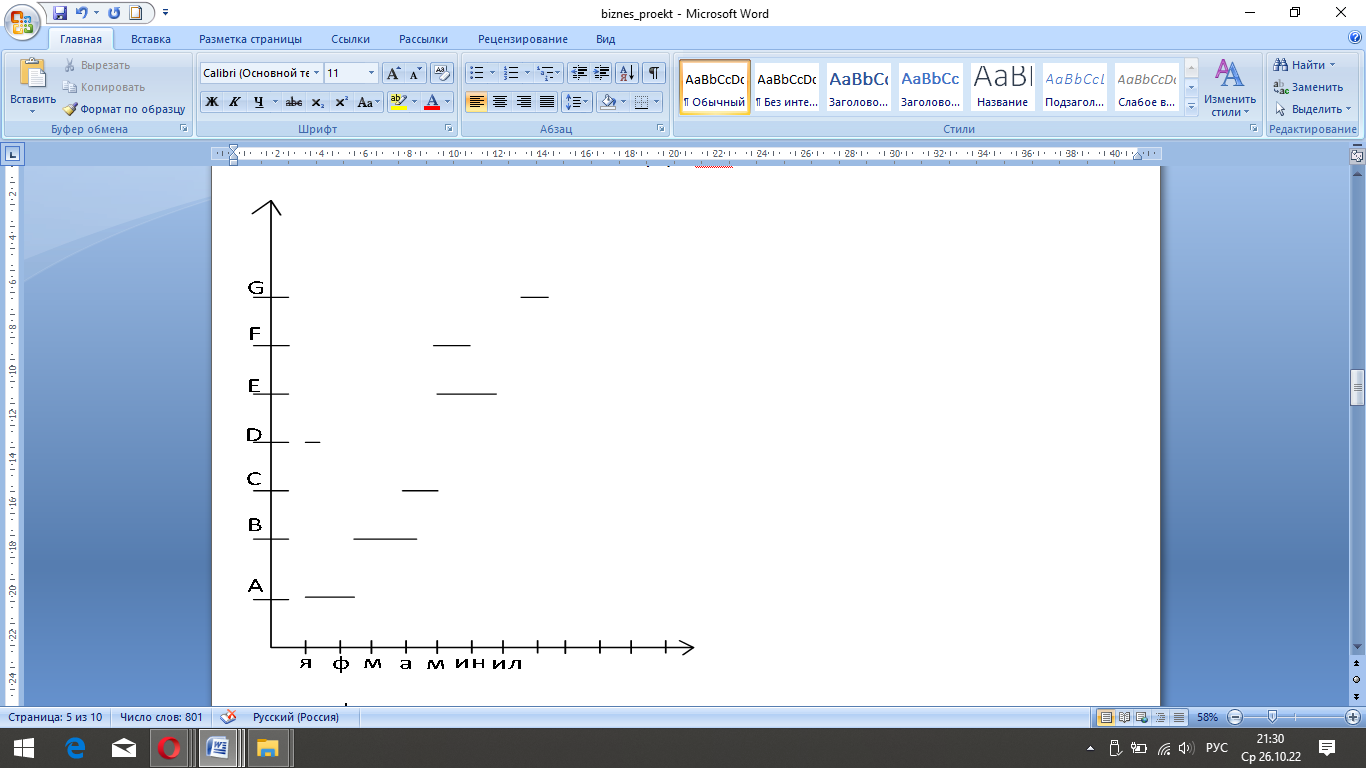 Рис. 2 График Ганта и календарный планКоманда проектаТабл. 4 Команда проектаИнвестиции, источники финансированияТабл. 5 Основной и оборотный капитал компанииТабл. 6 Расчёт инвестицийТабл. 7 Источники финансированияПлан доходов и расходов по годам. Финансовые показатели Табл.8 План продаж, млн.руб.Табл. 9 Затраты на материалыТабл. 10 Расчёт стоимости оборудованияИтого затрат – 46800+1315= 48,0 млн. руб.Чистая прибыль 1 года = 125,-48= 77,1 млн. руб.Чистая прибыль 2 года = 234-91=143 млн. руб.Чистая прибыль 3 года = 291- 130= 161 млн. руб.PI=40,9DPPDPP= 1+(-6,27/64,25)= 0,9Проект окупится через 9 месяцев.Матрица рисков   Табл. 7 Матрица рисков организацииВывод. На компанию более вероятно повлияют риски нехватки квалифицированного персонала, риск работы с недобросовестными контрагентами, а также самый большой риск – это появление кассового разрыва. Наличие квалифицированного персонала непосредственно влияет на все направления развития компании.ЗАКЛЮЧЕНИЕТекстильная промышленность – одна из старейших отраслей российской экономики. Она имеет поистине богатую и долгую историю, в которой были как взлеты, так и падения, но сама текстильная промышленность всегда была жизненно важной отраслью для России.Именно этот факт определяет важность и актуальность рассмотрения современной текстильной промышленности России, различных факторов и перспектив ее развития.Именно в Центральной России находятся крупнейшие предприятия по производству текстильной продукции. Это объясняется и высокой концентрацией трудовых ресурсов, и наличием множества учреждений, занимающихся подготовкой высококвалифицированных кадров для текстильного производства, и многими другими факторами.И, несмотря на тяжелое экономическое положение в отрасли, текстильная промышленность, и в первую очередь ее предприятия в Центральной России, имеют огромный потенциал и перспективы своего развития, что чрезвычайно важно для всей отечественной экономки.Паспорт проектной идеиПаспорт проектной идеиИдея (суть проекта название)ПроПереработка- технологии  замкнутого цикла, переработка отходов, вторичное использование ресурсов.Тематика стартапа: переработка текстильной продукцииАктуальность проектаПереработка вторсырья Ивановской текстильной промышленности;Создание готовой продукции для ткацкой промышленности;Изготовление наполнителя (теплая одежда/игрушки).Ориентировочная потребность в ресурсах (материальных, трудовых, финансовых др.)Большой объем отходов промышленного производства;Потребность вторсырья текстильной промышленности;Использования вторсырья в иных структурах промышленного производства;Наличие большого объема образовательных учреждений(возможность практики и обучение молодых специалистов)Моя оценка реалистичности проектаИмеется рынок сбыта как в Иваново так и в области;Имеется источник закупки вторсырья в областиАвторы проектаТропкина Татьяна Евгеньевна 2-55мНикерова Вероника Александровна 2-55мСковородников Антон Андреевич 2-55мТерехов Иван Вадимович 2-55мs-specific(специфичность)Экологичность, отсутствие конкурентов на рынке в области, переработка отходов в текстильной промышленностиM-Measurable(измеримость)Уменьшение загрязнения окр. Среды, путем увеличения объемов переработки вторсырья.Увеличение прибыли, как следствие увеличения производства.Привлечение не менее 5 крупных потребителей для сбыта готовой продукции.Планируется увеличение объемов выработки в 2 раза за год.A-Appropriate(Уместность)Наличие текстильной промышленности в областиОтсутствие на рынке конкурентовВозможность использования перерабатываемого сырья для наполнителейЗаготовка из втор сырья, материалов для текстильной промышленностиR-Realistic(Реалистичность)Наличие рынка сбытаНаличие сырья в областиВозможность найма и обучения студентовT-Tome bound(ограниченность во времени)Проект начинается реализовываться через 7 месяцев (в июле 2023) дата окончания проекта не установлено    Внешняя средаВнутренняя средаOpportunity(Возможности)1.Становление монополии в данной сфере, в своём регионе2.Привлечение молодых специалистов3.Обучение, повышение квалификации на базе предприятияThreat (Угрозы)4.Ежегодная инфляция5.Ужесточение условий ведений бизнеса со сторон государства6.Появление на рынке более крупного конкурентаStrength (Силные сторон)А. низкая себестоимость вторсырьяБ. малое количество конкурентовВ. Снижение уровня безработиц, благодаря появлению рабочих мест1б+ Ввиду малого количества конкурентов в стране, есть возможность стать монополистами в своем регионе;2в+ Благодаря привлечению молодых специалистов уменьшается уровень безработиц в регионе3а+ квалифицированный менеджер организуют закупку вторсырья дешевле обычного.4а+ Благодаря низкой себестоимости снижаются риски банкротства на фоне инфляции6б- Из-за свободной ниши по переработке тканей, увеличивается вероятность появления конкурентов5в+ снижение уровня безработицы смягчить ужесточение со сторон государстваWeakness (Слабые сторон)Г. долгая окупаемостьД. отсутствие собственного капитала для развитияЕ. нехватка квалифицированных сотрудников3а+- обучение квалифицированных специалистов ускорит процесс окупаемости, отсутствие денег усложняет процесс обучения новых сотрудников1д+- Без собственного капитала сложно найти инвестирование для становления монополистами2е- ввиду востребованности в квалифицированных сотрудниках, молодые специалисты не опытнее.6е- появление конкурента с более квалифицированными сотрудника «ввиду отсутствия «сотрудников у нас6д- появление конкурента с собственным капиталом (конкурентно способным)4г- инфляция увеличивает сроки окупаемостиДолжностьКоличествоЗ/п в мес. Т.Руб.Генеральный директор1150Бухгалтер (на аутсорсе) 150Менеджер по продажам255Менеджер по закупкам255Главный инженер180Главный энергетик175Слесарь ремонтник260Оператор станка2015+выработка за тонну прод.Химик технолог145Логист135Юрист 140Охрана ( на аутсорсе)140Уборщица (клининг)130Водитель погрузчика125Ведущий менеджер (начальник отдула купли/продажи)165Кадровик140Итого:391315Основной капиталОборотный капиталЗдание, сооружениеСырьеМашиныТопливоОборудованиеЭнергияИнвентарьМатериалыПатентыПолуфабрикатыТоварные знакиЗаработная платаПрава на деятельностьНаправление инвестицийСумма (руб.)Строительство цеха2000000Подготовка площади50000Приобретение материала500000Оборотный капитал20000Итого инвестиций6270000Наименование источника инвестицийСумма (руб.)Собственный капитал270000Капитал инвесторов 6000000Итого инвестиций6270000Выручкаиюасондяфмамин1 год2 год3 годТ.110114220227224332335440447551556661441777809970Ден.Млн.р.34,268,17,29,610,51214,115,316,818,3125,1234291Название материаловОбщий месячный расход (т.)Цена за ед. продукции (тыс. руб.)Сумма (тыс. руб.)Ткани (вторсырье)34,754139Химия0,510050Топливо40502000Прочее11010Итого2199Наименование Кол-воСметная стоимость (тыс. руб.)Итого, (тыс.руб)Бункер для очистки материалов21500030000Вентилятор для сушки320006000Нож для нарезки на лоскуты415006000Ножницы для отделения 412004800Итого1546800годДПДДПНДДП0-6,27-6,27-6,27177,164,2557,98214399,3157,28316193,17250,45Риски Вероятность наступленияУщербВес рискаРеагированиеПоломка оборудования41040Своевременное ППР, найм квалифицированного персонала, гарантииНехватка квалифицированного персонала7856Обучение молодых специалистов, проведение практик для студентов выпускниковСрыв поставки сырья4728Создание ресурсного резерваСнижение спроса5945Найм квалифицированного менеджера по продажам, улучшение качества продукцииКонкуренция2510Увеличение рынка сбыта, заключение долгосрочных контрактовНедобросовестные контрагенты61060Проверка, наиболее детальный отбор партнеров, получение банковских справок и аудиторских документовКассовый разрыв8973Увеличение резервного капитала поиск дополнительных источников финансирования